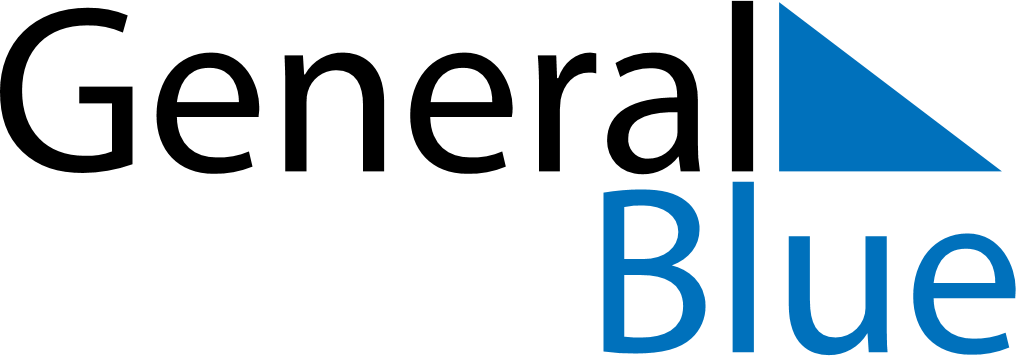 May 2026May 2026May 2026BoliviaBoliviaSUNMONTUEWEDTHUFRISAT12Labour Day3456789101112131415161718192021222324252627282930Mother’s Day31